МИНИСТЕРСТВО НАУКИ И ВЫСШЕГО ОБРАЗОВАНИЯ РОССИЙСКОЙ ФЕДЕРАЦИИФедеральное государственное бюджетное образовательное учреждение высшего образования«КУБАНСКИЙ ГОСУДАРСТВЕННЫЙ УНИВЕРСИТЕТ»(ФГБОУ ВО «КубГУ»)Факультет экономическийКафедра теоретической экономикиКУРСОВАЯ РАБОТА по дисциплине «Экономическая теория»ДИФФЕРЕНЦИАЦИЯ ДОХОДОВ В РЫНОЧНОЙ ЭКОНОМИКЕ И ЕЁ ИЗМЕРЕНИЕРаботу выполнил______________________________________ Т.Р. Мальсагов(подпись, дата)Направление подготовки 38.05.01 – Экономическая безопасность, 1 курсНаучный руководительд-р экон. наук, профессор________________________________ В.А. Сидоров(подпись, дата)Нормоконтролерд-р экон. наук, профессор _______________________________ В.А. Сидоров(подпись, дата)Краснодар 2022СОДЕРЖАНИЕВведение…………………………………………………………………………...31. Теоретические основы исследования дифференциации доходов населения………………………………………………………………………......61.1 Качество экономического роста: содержание, факторы…………….  61.2 Особенности взаимосвязи качества экономического роста и дифференциации доходов………………………………………………………...91.3 Причины дифференциации доходов населения…………………. …142. Анализ дифференциации доходов населения в России ……………………. 202.1 Характеристика уровня дифференциации доходов населения в России…………………………………………………………………………… 20 2.2 Сравнительная оценка уровня дифференциации доходов в России и развитых странах………………………………………………………………... 242.3 Направления деятельности государства по снижению уровня дифференциации доходов населения………………………………………….  29Заключение……………………………………………………………………… 34Список использованных источников………………………………………….  37ВВЕДЕНИЕАктуальность выбранной темы исследования определяется следующими обстоятельствами. В настоящее время существует необходимость установления характера и особенностей взаимосвязи между качеством экономического роста и дифференциацией доходов населения. Исследование экономического роста предполагает рассмотрение не только его количественных характеристик, но и его воздействия на структуру экономики, производительность факторов производства, материальное благосостояние людей и пр. Следует также учитывать, что для отечественной экономики характерны избыточно высокий по сравнению с большинством развитых стран уровень неравенства доходов, который слабо зависит от знаний, образования, опыта и квалификации людей. При этом наблюдаются низкие темпы экономического роста, экономика страны развивается, в основном, за счет экстенсивного фактора в добывающем секторе страны.Повышенный интерес к неравенству доходов обусловлен увеличением масштабов самого неравенства. Негативным явлением считается высокий уровень неравенства/дифференциации доходов населения, что влечет за собой неблагоприятные социально-экономические последствия. Несовершенство распределительных механизмов в обществе приводит, как правило. к чрезмерной концентрации экономических ресурсов и материальных возможностей в руках ограниченных групп населения. Таким образом, дифференциация в доходах населения приводит к деформации в структуре, а также уровне развития потребительского рынка, к снижению экономической активности населения. Кроме того, неравенство в доходах населения отрицательно сказывается на социально-психологическом состоянии общества по причине ограниченности социальных перспектив. Резкая дифференциация в доходах негативно отражается на качестве человеческого потенциала: состояние здоровья населения, культурный и образовательный уровень, состояние среды обитания и пр. Степень разработанности проблемы. Исследованию качественных аспектов экономического роста уделялось достаточное внимание в работах таких экономистов прошлого, как А. Смит, Д. Рикардо, Дж.С. Милль, Й. Шумпетер и др.  Интенсивное развитие теории экономического роста в прошлом столетии сопровождалось глубокими исследованиями изменений, происходящих под его воздействием в структуре экономики, производительности ресурсов, качестве жизни населения и др.Вопросы, связанные с изучением качества экономического роста, освещались в трудах отечественных экономистов, среди которых можно выделить тиках, как С. Ю. Глазьев, К.С., Гончарова, В.Д. Камаев, Е.Н. Кан, Г.О. Куранова, Л.А. Стрижкова и др.  В работах исследователей значительное внимание уделялось вопросам количественной оценки различных показателей, характеризующих разнообразные аспекты качества экономического роста, рассмотрению влияния   экономического роста на дифференциацию доходов населения.Изучению проблем дифференциации доходов населения посвящены исследования многих зарубежных ученых, среди которых такие, как С. Кузнец, Дж. Робинсон, Дж. Стиглиц и др.  В этих трудах анализировалась природа и фундаментальные причины неравенства доходов, а также его влияние на темпы экономического роста и развития национального хозяйства различных стран.  Наиболее известными отечественными исследователями различных аспектов дифференциации доходов населения являются А.Г. Анганбегян, М.В. Бикеева, Б.А. Гершман, К.С. Гончарова, Т.И. Заславская, Р.И.  Капелюшников, Л.А. Мигранова, Л.А. Стрижкова и др. В их трудах акцентируется внимание на природе и причинах роста неравенства доходов населения, исследуются вопросы количественного измерения неравенства доходов, проблемы преодоления бедности в России. Цель курсовой работы – исследовать содержание и причины дифференциации доходов населения в рыночной экономике и оценить уровень дифференциации доходов в России. Для достижения поставленной цели курсовой работы были определены ее задачи:рассмотреть содержание и определяющие факторы качества экономического роста;исследовать особенности взаимосвязи качества экономического роста и дифференциации доходов;раскрыть причины дифференциации доходов населения;охарактеризовать уровень дифференциации доходов населения в России и Краснодарском крае;определить возможные меры снижения уровня неравенства доходов в России.Объект исследования – различные категории населения России и их доходы. Предмет исследования – степень дифференциации доходов в рыночной экономике.Методы исследования: логический, анализ и синтез, статистический, графический.Теоретическую основу исследования составили концепции, изложенные в классических и современных трудах ученых.Информационная и эмпирическая база исследования представлена данными Федеральной службы государственной статистики, материалами научных статей, периодической печати, ресурсами Internet.Структура курсовой работы состоит из введения, двух глав, заключения и списка использованных источников. Работа изложена на 39 страницах, включает 3 таблицы, 8 рисунков. Список источников содержит 23 наименования.1. Теоретические основы исследования дифференциации доходов населения1.1 Качество экономического роста: содержание и факторыТеория экономического роста является одним из наиболее сложных разделов экономической науки, посвященной исследованию рыночного хозяйства. Возвышение потребностей, исчерпание традиционных ресурсов, увеличение численности населения обуславливают решение двуединой задачи: экономического роста и эффективности экономики. Экономический рост упрощенно рассматривают как количественное увеличение объема, произведенного ВВП. Однако, не любое увеличение производства и потребления благ ведет к улучшению благосостояния, способствует развитию. Быстрый рост не всегда свидетельствует об экономическом развитии. Целью любого производства и, соответственно, экономического роста, является повышение благосостояния населения, поэтому только увеличение, направленное на максимальное удовлетворение потребностей, можно считать экономическим ростом. Экономический рост означает на просто увеличение ВВП, а расширение ассортимента выпускаемых продуктов и услуг, приспособление их структуры к структуре общественных потребностей. В этой связи следует рассматривать качественную сторону экономического роста [13].Понятие «качество экономического роста» в экономической теории связывается с усилением его социальной направленности. Основными составляющими качества экономического роста являются: улучшение материального благосостояния населения; увеличение свободного времени как основы гармоничного развития личности;повышение уровня развития отраслей социальной инфраструктуры; рост инвестиций в человеческий капитал; обеспечение безопасности условий труда и жизни людей; социальная защищенность безработных и нетрудоспособных; поддержание полной занятости в условиях растущего объема предложения на рынке труда [23]. Между темпами экономического роста и повышением качества существует определенное противоречие. Высокие темпы могут достигаться за счет ухудшения качества роста. Например, повышение продолжительности рабочего дня, способствующее увеличению темпов экономического роста, на качестве экономического роста будут сказываться негативно вследствие снижения свободного времени. Напротив, низкие и даже отрицательные темпы роста могут сопровождаться повышением потребительской удовлетворенности в результате выпуска более качественной продукции. Типы экономического роста. Экономическая теория выделяет два основных типа экономического роста: экстенсивный экономический рост и интенсивный экономический рост (рис.1)Рисунок 1 – Типы экономического роста [5]При экстенсивном росте увеличение общественного продукта происходит за счет количественного увеличения факторов производства: вовлечение в производство дополнительных ресурсов труда, капитала (средств производства), земли, технологическая база производства остается неизменной. Это достигается путем строительства новых предприятий, дополнительного привлечения рабочей силы. Наблюдается рост производства, но при этом не изменяется производительность труда и эффективность производства. При этом типе экономического роста прирост продукции достигается за счет количественного роста численности и квалификационного состава работников и за счет увеличения мощности предприятия.При интенсивном типе роста главное – повышение эффективности производства, рост отдачи от использования всех факторов производства, хотя количество применяемого труда, капитала может оставаться неизменным. Главное здесь – совершенствование техники и технологии производства, повышение качества основных факторов производства [23]. В настоящее время экономический рост становится все более интенсивным, значит ведет к росту эффективности. В этой связи меняется структура ВВП, возникают новые отрасли, обеспечивающие развитие современных технологий, активно развивается сфера информационных услуг и др. [10].  Следует особо подчеркнуть, что качество экономического роста обеспечивается за счет разработки и внедрения инноваций. Рассматривая вопрос о качестве экономического роста, исследователи выделяют пять подходов к пониманию качества экономического роста: 1) структурный (оптимальность характеристик экономического роста – темпов, выпуска, потребления, накопления, экспорта); 2) ресурсный («продуктивность первичных ресурсов»); 3) экологический (ущерб окружающей среде в процессе экономического роста); 4) социальный (отождествление качества экономического роста с повышением качества жизни населения); 5) социально-психологический (оценка удовлетворенности граждан жизнью, основанная на положениях «экономики счастья») [10].Другие исследователи отмечают, что сбалансированный, качественный экономический рост может быть охарактеризован следующими критериями (рис.2) [13].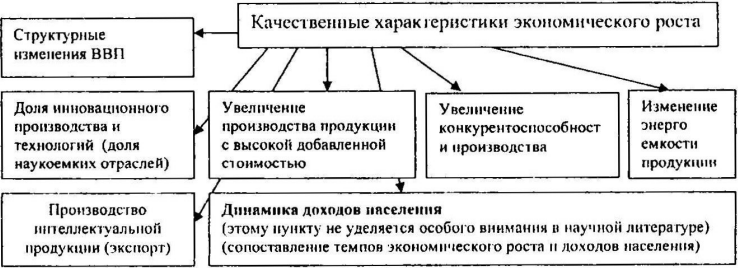 Рисунок 2 – Качественные характеристики экономического ростаКачественный экономический рост характеризуется такими факторами, как динамика производительности труда, ресурсосбережение, увеличение производства продукции с высокой добавленной стоимостью, увеличение доли наукоемких производств и др.  Качественный экономический рост имеет место только тогда, когда выполнены условия по отношению ко всем этим аспектам роста.1.2 Особенности взаимосвязи качества экономического роста и дифференциации доходовВ современных условиях экономический рост становится все более интенсивным, инновационно ориентирован, что предполагает модификацию самого механизма экономического роста. В этих условиях источником развития являются научно-технический потенциал и мощный высокотехнологический комплекс, диверсифицированная экономика и создание условий для реализации творческого потенциала личности [26]. Новое качество экономического роста позволяет достигать важнейшей цели – повышение благосостояния населения. Экономический рост, улучшение благосостояния, снижение уровня социально-экономической дифференциации населения отнесены к стратегическим приоритетам развития нашей страны [10]. Традиционно считается, что анализ влияния динамики экономического роста на уровень доходов населения был впервые предпринят во второй половине ХХ века. Американский ученый С. Кузнец, используя статистические данные по развитым и развивающимся странам за продолжительные периоды времени, выявил траекторию изменения показателей неравенства в распределении доходов и ее зависимость от экономического развития, получившую название «гипотезы Кузнеца» или «кривой Кузнеца». В бедных странах по мере экономического роста и перехода от аграрной экономики, при которой дифференциация в доходах от сельского хозяйства была относительно невелика, к индустриальной происходит рост имущественного расслоения. Затем по мере развития экономики, а вместе с ней социальной сферы и демократических институтов, темпы роста расслоения сокращаются [цит. по: 6].Дифференциация доходов оказывает неоднозначное воздействие на механизм стимулирования экономического роста. С одной стороны, это положительное воздействие, способствующее общему росту национальной экономики, но с другой стороны, она может привести не только к социальным конфликтам, но и к структурной деформации экономики. Исходным пунктом при исследовании взаимосвязи качества экономического роста и дифференциации доходов является система показателей, которые позволяют исследователю осуществлять их количественную оценку.Среди характеристик, количественно отражающих качество экономического роста, кроме темпов роста, производительности труда и показателей устойчивости роста, можно выделить [13]:а) качество и конкурентоспособность отечественной продукции; б) интенсивность изменения и качество факторов производства, в том числе:темпы роста и эффективность основного (физического) капитала как ведущего фактора экономического роста; качество и эффективность человеческого капитала, роль которого возрастает как основного источника инноваций и повышения совокупной производительности факторов; локализация капитала и труда на наиболее эффективных направлениях; скорость технологического прогресса и др.Следует выделить также структурные характеристики экономики, от которых зависит рост (условия развития) и в которых может выражаться качество развития (результат). Отметим среди них следующие: институциональная, отраслевая, территориальная структура экономики (например, состояние инфраструктуры, доля малого и среднего бизнеса и мобильных форм производств, доля высокотехнологических производств, предприятий, внедряющих инновации, быстроразвивающихся кластеров и зон опережающего развития, использование агломерационных и синергических эффектов в территориальном развитии, снижение доли депрессивных территорий);структура экспорта (прежде всего, доля высокотехнологичного и несырьевого) и импорта (доля инвестиционного и потребительского импорта) и импортозависимость; состояние финансово-кредитной сферы, в частности, доступность кредитов,дифференциация общества по уровню жизни, в том числе по доходам, доступности социальных и других благ, социальной, правовой и экологической защищенности; соответствие профессиональной структуры трудовых ресурсов требованиям качества экономического роста и др.Экономический рост, основанный на инновациях, знаниях, обусловливает существенные изменения на рынке труда: повышается спрос на сложный труд, усиливаются требования к его качеству, возникают новые профессии, актуализируется роль знаний и пр. Все это приводит к удорожанию труда, и как результат, увеличению доходов работников –  носителей такого труда. С другой стороны, ряд профессий становятся невостребованными/исчезают совсем, что влечет за собой уход с рынка труда определенной части работников, увеличение безработицы. Люди должны приобретать другие навыки, соответствующие инновациям, что требует затрат времени и средств, или принимать условия низкой оплаты труда. В результате, доходы этой категории людей снижаются. Все эти процессы оказывают влияние на дифференциацию доходов населения. Оценка дифференциации населения по уровню доходам характеризуется различными показателями: фондовым коэффициентом дифференциации (коэффициент фондов), показателем дифференциации по квинтильным (20-типроцентным) группам населения, коэффициентом концентрации доходов (индексом Джини), графически с помощью кривой Лоренца. Американский экономист Макс Лоренц дал графическую интерпретацию неравенства в распределении доходов в обществе. На основе данных о распределении доходов население можно объединить в определенные доходные группы. Сопоставив долю каждой из групп в совокупном доходе, можно графически изобразить кривую, иллюстрирующую дифференциацию доходов, получившую название Кривая Лоренца (рис.3) [14].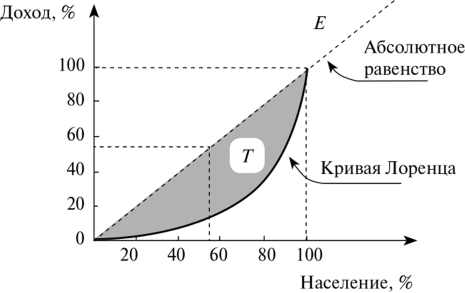 Рисунок 3 – Кривая ЛоренцаЛиния биссектрисы характеризует ситуацию абсолютного равенства. Кривая Лоренца характеризует реальное распределение доходов и степень их отклонения от биссектрисы. Чем более кривая отклоняется от биссектрисы, тем более увеличивается степень неравенства распределения доходов. Кривая Лоренца определяет соответствие между численностью населения и объемом получаемого суммарного дохода. Каждая группа из верхних квантилей будет получать большую часть совокупного дохода общества, а каждая группа из нижних квантилей –  меньшую долю, которую называют неравенством в распределении доходов. Неравенство означает, что и 20, и 40 и так далее процентов населения не получат никакого дохода, за исключением единственного, последнего в ряду распределения человека, который присваивает 100% всего дохода общества. Децильный коэффициент показывает, во сколько раз превышает минимальный доход 10 % самого обеспеченного населения, максимальный доход - 10 % наименее обеспеченного населения. Коэффициент бедности используется для того, чтобы оценить дифференциацию доходов населения. Коэффициент бедности – это исчисляемый показатель как процентное отношение численности населения, имеющего уровень доходов ниже прожиточного минимума, к общей численности населения страны. Квартальный коэффициент концентрации доходов предполагает разделение всего населения на четыре равные группы по 25 % в соответствии с уровнем дохода, квантильный коэффициент –  на пять доходных групп по 20%.Коэффициент Джини характеризует дифференциацию доходов населения как степень отклонения фактического распределения денежных доходов от абсолютно равного их распределения между членами общества. Этот коэффициент изменяется от 0 до 1. Увеличение коэффициента Джини в динамике свидетельствует о росте социального неравенства и расслоения в обществе. Коэффициент Джини. 1.3 Причины дифференциации доходов населенияНеравенство существовало и существует во всех социально-экономических формациях, причем даже в самых примитивных обществах. Исторический опыт показывает, что унификация и уравниловка в уровне жизни не стимулируют развитие общества, однако за определенными пределами социально-экономическое неравенство начинает играть противоположную роль – паразитирующее богатство и маргинальная бедность подавляют стимулы развития общества.Существуют различные трактовки понятия «неравенство доходов». Так, большой экономический словарь трактует неравенство доходов как различия в доходах между отдельными лицами или семьями, или между различными группами населения, между областями или странами [3].  Под неравенством понимают условия, при которых у людей имеется неравный доступ к социальным благам таким, как денежные средства, власть и престиж [2]. Неравенство доходов рассматривают как ситуацию в экономике, при которой доходы распределены неравномерно между различными группами людей [5].Дифференциация (или неравенство) доходов населения – это реально существующие различия в уровне доходов населения, в значительной степени предопределяющие социальную дифференциацию в обществе, а также характер его социальной структуры. Дифференциация доходов населения является результатом распределения доходов, которым выражается степень неравномерности в распределении благ и проявляющийся в различии долей доходов, которые получают разные группы населения.Общество, где имеется рациональная дифференциация доходов, относительно равномерно и наиболее устойчиво за счет существования в нем многочисленного среднего класса, имеет довольно интенсивную социальную мобильность, значительные стимулы к социальному продвижению, а также профессиональному росту. И наоборот, общество, где наблюдается резкая дифференциация доходов отличается социальной неустойчивостью, отсутствием сильных стимулов к профессиональному росту и значительной степенью криминогенности социальных отношений [8]. На процесс дифференциации доходов, и как следствие, на социально-экономическое неравенство оказывают влияние множество факторов: экономических, социальных, демографических, политических, психологических и пр. Эти факторы между собой взаимосвязаны и взаимозависимы, действуют все вместе, усиливая либо ослабляя друг друга. Исследователи используют различные критерии классификации факторов, влияющих на дифференциацию доходов: объективные, субъективные факторы; факторы макро-мезо-микроуровней; экономические, социальные, индивидуальные факторы; факторы эндогенные и экзогенные и др. На рисунке 4 представлены факторы дифференциации доходов населения в качестве системы различных воздействий [21].Рисунок 4 – Факторы дифференциации доходов населения1. Экономические факторы. Так как более производительный труд создает и больший предельный продукт, то каждый дополнительно нанимаемый рабочий будет приносить больший доход, а, следовательно, он получает и более высокую зарплату. Однако на производительность кроме технической оснащенности производственных процессов, не менее важное влияние оказывают и такие факторы, как профессиональная подготовка и уровень образования, технологическое оснащение.Важным фактором, порождающим дифференциацию доходов населения в современных рыночных экономиках, выступает социально-экономическое положение конкретных групп населения, которое определяется е формой собственности. Чем выше будет концентрация собственности в руках узкого круга лиц, тем будет выше уровень доходов этой части населения при других равных условиях. На уровень заработной платы влияет соотношение интересов между наемным работником и работодателем. Для работодателя заработная плата выступает в качестве издержек производства, которые он старается минимизировать, а для работника заработная плата выступает в виде доход, который он старается максимизировать, оговаривая с работодателем более высокий уровень заработной платы. На дифференциацию доходов населения в более широком плане оказывают влияние темпы экономического роста, структурные сдвиги в экономике, уровень безработицы и т. п. 2. Социальные факторы - к ним относятся различия в способностях людей, предрасположенность людей к риску, уровень образования работников социально-расселенческие признаки (уровень доходов находится в зависимости от местности - город или село). 3. Демографические факторы - пол, возраст, семейное положение, демографическая нагрузка и др.4. Психологические - это ожидания, настроения, притязания, карьерный рост и др. психологические моменты, что в конечном счете отражается на доходах индивидуума. 5. Политические - многообразное воздействие государства на дифференциацию доходов населения при помощи социальной, налоговой, кредитно-денежной политики, политики в области занятости и др. Существует экономически эффективный и социально допустимый уровень дифференциации доходов населения. Его превышение приводит к негативным социально-эконмическим последствиям. Доля каждого фактора в общем уровне дифференциации доходов населения не одинакова. [7].Обобщая изложенное, можно сделать следующие выводы. 1. Экономический рост означает на просто количественное увеличение ВВП, но качественные изменения.  В современных условиях качество экономического роста определяется на только и не столько интенсификацией деятельности, сколько инновационной ориентированностью. Экономический рост обеспечивается за счет постоянного технологического совершенствования, производства и экспорта высокотехнологичной продукции с высокой добавленной стоимостью, на основе использования интеллекта новаторов и учёных. 2. Существует взаимосвязь между динамикой экономического роста и уровнем дифференциации доходов населения. Экономический рост обусловливает повышение занятости и доходов населения, способствует снижению уровня имущественной и социальной дифференциации населения. В то же время экономический рост вызывает изменения на рынке труда, касающиеся уровня безработицы, отражается на бюджетах домохозяйств. В свою очередь дифференциация доходов, с одной стороны, оказывает положительное воздействие, способствующее росту экономики, но с другой стороны, она может привести к социальным конфликтам и к структурной деформации экономики. 3. Дифференциация доходов представляет собой объективно обусловленные соотношения в уровне доходов различных групп населения. Дифференциация доходов населения складывается под воздействием экономических, демографических, социальных, политических и других факторов. Существует экономически эффективный и социально допустимый уровень дифференциации доходов населения. В то же время негативным явлением считается высокий/избыточный уровень дифференциации доходов населения, что влечет за собой различного рода неблагоприятные социально-экономические последствия. 2. Анализ дифференциации доходов населения в России 2.1 Характеристика уровня дифференциации доходов населения в РоссииИсходным пунктом при проведении анализа неравенства в распределении доходов населения является рассмотрение динамики ключевых показателей, таких, как децильный коэффициент и индекс Джини. По оценкам Росстата на долю 10% наиболее обеспеченного населения приходилось 29,5% общего объема денежных доходов, а на долю 10% наименее обеспеченного населения – 2,1% (в 1 полугодии 2020 г. – 2,2%). (табл.1). Вместе с тем, эти изменения могут рассматриваться как следствие формирования денежных доходов в условиях карантинных ограничений.Таблица 1 – Распределение общего объема денежных доходов по 20-процентным группам населения [15]Анализ дифференциации доходов по 20-процентным группам населения показал, что в динамике существенных изменений не произошло. Более 48 % всех денежных доходов сосредоточено в одной 20% группе с наибольшим доходом (5-я группа), самые бедные слои населения распоряжаются всего 6,2% от общей суммы средств. При этом сокращается третья и четвертая группы населения, что может свидетельствовать о негативной тенденции – сокращение и без того малочисленного среднего класса. В первом полугодии 2021 г. по сравнению с аналогичным периодом 2020 г. несколько увеличилась дифференциация денежных доходов населения, в то же время социальные выплаты сдерживают этот процесс.Что касается оценок бедности, то по предварительным данным Росстата доля бедного населения составила 13,1% против 13,2% в 2020 г. и 13,5% в доковидном 2019 г. (рис.5). В основном позитивная динамика была обусловлена социальными выплатами населению, которые компенсировали бедным потери доходов и позволили некоторым из них выйти из бедности. 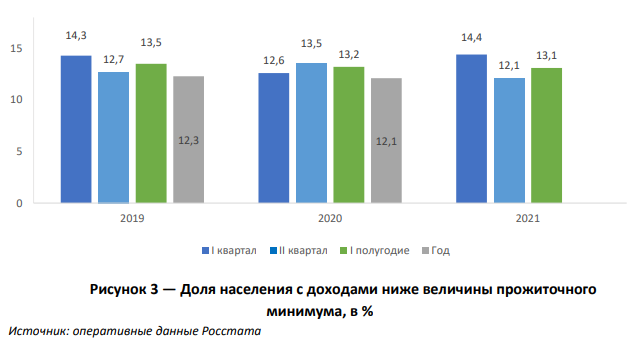 Рисунок 5 – Доля населения с доходами ниже прожиточного минимума, в % [15]Оценки масштабов бедности на основе доли населения с доходами ниже прожиточного минимума напрямую связаны с оценками дифференциации денежных доходов всего населения. Снижение масштабов бедности прямо пропорционально сокращению дифференциации денежных доходов населения. Динамика в уровне доходов населения неустойчивая. При этом темпы прироста реальных располагаемых доходов населения остаются отрицательными (рис.6). 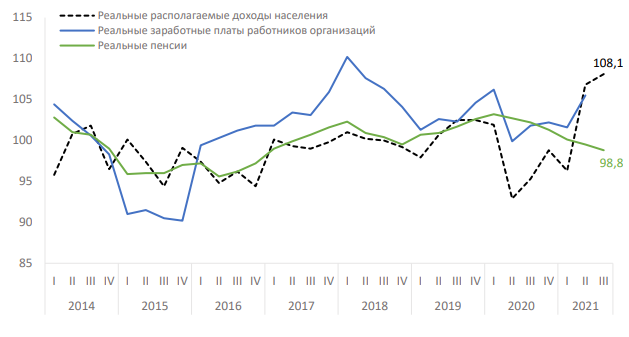 Рисунок 6 – Квартальная динамика реальных располагаемых доходов населения, заработной платы и пенсий в 2014-2021 годах, % к предыдущему периоду [15]В динамике реальных доходов населения наибольшее падение отмечалось в 2015, 2019 и в начале 2020 гг. По оценкам экспертов за последние пять лет (2017-2021гг.) индекс потребительских цен превысил 7% в годовом выражении. Такие высокие показатели не фиксировались, начиная с 2016 г.  В 2022 г. инфляционные процессы продолжаются, хотя такая ситуация характерна не только России, но является глобальной.Суммарная величина денежных доходов населения РФ в 2020 году составила 62 трлн 270 млрд рублей (в 2019 году - 62 трлн 76 млрд). Денежные расходы россиян составили 57 трлн 33 млрд рублей в 2020 году (59 трлн 664 млрд в 2019 году). В структуре использования доходов 76,1% доходов шло на покупку товаров и услуг, оплату обязательных платежей и взносов - 15,5% (15,3%), на сбережения - 8,4% (3,9%). Высокая доля расходов населения на покупку товаров и услуг (в основном, продовольственные товары) и низкая доля сбережений свидетельствуют о невысоком качестве жизни населения России.Используя критерий среднедушевых денежных доходов населения можно представить более детальную ситуацию дифференциации доходов в России (табл.2)Таблица 2 – Распределение населения по величине среднедушевых денежных доходов, в % к итогу [17] Данные таблицы показывают снижение в динамике доли населения с минимальными доходами – намного ниже прожиточного минимума и медианного значения. Однако, доля самого беднейшего слоя в общей численности населения России немалая. Кроме того, первые три группы, у которых среднедушевой доход до 14000 руб., т.е. меньше медианного, составляют почти четверть населения страны – 19,9%. Доля двух других групп населения со среднедушевыми доходами 45000-60000 руб. и 60000-75000 руб., которых можно по уровню дохода отнести к среднему классу, невелика и составляет 16,2 %. При условии, что к среднему классу можно добавить часть населения, чей среднедушевой доход составляет 27000-45000 руб., доля этой социальной страты составляет 41,6% населения (при условии, что доля среднего класса в развитых странах составляет в среднем 62%, в Скандинавских странах – 70%.Таким образом, можно констатировать, что уровень социально-экономического неравенства в российском обществе существенно выше, чем в странах Европейского Союза, однако потери от неравенства несут даже те страны, в которых оно находится в допустимых пределах.2.2 Сравнительная оценка уровня дифференциации доходов населения в России и развитых странахПрименение коэффициента Джини в России началось в 1990-х годах, и   в это время, как и позднее (период экономического роста в 2000-е годы), он демонстрировал низкую эгалитарность (равенство) российского общества.Исследование динамики коэффициента дифференциации доходов населения России по критериям – коэффициент Джини и децильный коэффициент – показывает относительно позитивную динамику (рис. 7).Рисунок 7 – Динамика изменений коэффициента Джини в России [17]Согласно официальным данным величина коэффициента Джини в России снижается. Так, за десятилетний период 2011-2020 гг. коэффициент Джини сократился с 0,417 до 0,406 или на 1,2%. Это связано, с одной стороны с изменением социальной политики государства и введением антикризисных выплат для самых незащищенных слоев населения, с другой стороны с сокращением доходов самой обеспеченной части населения из-за антикоронавирусных мер, которые выразились в остановке производства весной 2020 г. Тем не менее этот показатель отражает достаточно высокую дифференциацию доходов населения, особенно по сравнению с развитыми станами.Разрыв между немногочисленной верхушкой доходного распределения и остальным населением остается значительным, и именно этот аспект денежного неравенства воспринимается обществом наиболее остро. В то же время численность прослойки более обеспеченных относительно массовых групп (с доходами вдвое выше медианного уровня и более) сокращается – это не соответствует запросам наиболее образованных и квалифицированных россиян. Кроме того, остро воспринимается не только монетарное неравенство, но и его немонетарные измерения. Децильный коэффициент характеризует степень социального расслоения и определяется как соотношение между Приближение значения децильного коэффициента к 10 может быть причиной социальной нестабильности.  По данным официальной статистики в 2020 г. разрыв между средними уровнями денежных доходов 10% населения России с самыми высокими доходами и 10% населения с самыми низкими доходами составлял в 2020 г. 14,8 раза (рис.8).Рисунок 8 – Динамика децильного коэффициента в России [17]В период 2008-2020 гг. в России децильному коэффициенту характерна тенденция снижения – с 16,6 до 14,8 раз. Это означает, что разрыв между богами и бедными слоями населения несколько сократился, хотя он по-прежнему велик.Россия находится примерно в середине списка стран мира по индексу Джини (табл.3). По состоянию на 22 октября 2021 года коэффициент Джини для России был равен 3,95, для США – 4,15, для ЮАР – 6,30, для Германии – 3,19, Китай характеризовался уровнем в 3,85.Сравнительная характеристика России и стран ЕС по коэффициенту Джини показывает, что неравенство в российском обществе существенно выше, чем в Евросоюзе. Наиболее благополучные и «ровные» в социальном плане страны имеют коэффициент Джини намного меньше, чем, Россия или США. Финляндия –  0,274, Швеция – 0.282, Норвегия – 0, 270, Дания –  0,287, Австрия –  0,297 и т.д.  Для сравнения, в СССР Коэффициент Джини был примерно на уровне 0,250 (оценки западных специалистов). Таблица 3 – Величина коэффициента Джини в различных странах мира, 2019 г. [9]Российский коэффициент Джини по располагаемым доходам максимально близок к значениям Болгарии: 0,411 и 0,406 соответственно. Другие страны ЕС имеют значение данного коэффициента в пределах нормы. Научно обосновано, что границы нормального распределения доходов соответствуют уровню коэффициента Джини GN = 0,4 (40%). В отдельных случаях (например, для сопоставления стран внутри Европейского пространства) в качестве GN может быть принято значение 0,3 (30%). Порог между нормальным и избыточным неравенством соответствует значению коэффициента Джини GN = 0,4 (40%). Максимальное неравенство по располагаемым доходам наблюдается в ЕС в странах бывшего социалистического лагеря (Латвия 0.352), Литва 0.354. Румыния 0,348, Эстония 0,305) и в странах Южной Европы (Италия 0.356), Испания (0.334), Кипр (0,313), Португалия (0.319%). В этих же странах доля доходов нижнего дециля минимальна и не превышает 3% от национального. Наиболее равномерно распределены доходы в Ирландии и Скандинавских странах (индекс Джини не превышает 29%, или 0,29), доля доходов нижнего дециля в этих странах близка к 4% от национального. Единственной страной, в которой по исследуемым показателям неравенства ситуация хуже, чем в России, является Болгария: доля доходов нижнего дециля составляет 1,9%, верхнего — 31,9% (в России 2,9 и 29,9% соответственно) [9].В слаборазвитых странах коэффициент Джини выше значения 0,60. Все последние годы наблюдается устойчивая тенденция к тому, что в этих странах коэффициент Джини стабильно увеличивается, т.е. разрыв между богатыми и бедными неизменно растет.Согласно исследованию международной консалтинговой компании Knight Frank, количество сверхбогачей в мире за год увеличилось на 2,4% и достигло 521,7 тыс. человек к 2021 году. При этом в России их количество сократилось на 11% – до 8 тыс. человек. По прогнозу этой консалтинговой компании к 2025 году количество сверхбогатых людей в мире достигнет 663,5 тыс. человек, а в России - 10,3 тыс. человек [9]. В целом тенденция, следующая: к значению коэффициента Джини в пределах 0,20 стремятся страны Европы; большинство стран ЕС в данный момент - в пределах 0,30; если выше 0,40 - это тревожная ситуация, больше 0,50 - опасная. Выше 0,50 имеют практически все страны Африки.Следует отметить, что в современных условиях во многих западных странах происходит вымывание среднего класса. Причины заключаются в резком росте цен, увеличении налоговой нагрузки на работающее население вследствие реализации государственной политики социальной помощи многочисленным мигрантам, милитаризации экономики многих стран и др. Все это приводит к усилению резкой дифференциации доходов населения. Так, в 2020 году мировой средний класс сократился впервые за 30 лет - из этой категории выбыли 54 млн. человек. Больше всего пострадали страны Юго-Восточной Азии и Тихоокеанского региона. Результатом таких процессов является увеличение дифференциации доходов населения различных социальных групп. Богачи становятся богаче, бедняки беднее, средний класс сжимается.Таким образом, можно констатировать, что уровень социально-экономического неравенства в российском обществе существенно выше, чем в странах Европейского союза, однако потери от неравенства несут даже те страны, в которых оно находится в допустимых пределах.2.3 Направления деятельности государства по снижению уровня дифференциации доходов населенияСильная дифференциация доходов может оказывать диаметрально противоположное влияние на экономику страны. С одной стороны, возможность получения более высоких доходов и желание преодолеть нищету побуждают людей работать более эффективно, профессионально и интенсивно, что положительно сказывается на производительности труда. С другой – высокая степень неравенства среди населения негативно сказывается на социально-психологическом состоянии общества, что приводит к распространению разрушительных явлений в социальной сфере, негативно сказывающихся на воспроизводстве человеческого капитала, экономическом поведении и репродуктивном здоровье населения.  Снижение денежных доходов населения негативно сказывается на покупательной способности потребителей. Отсутствие эффективного спроса препятствует развитию ряда отраслей промышленности, современной медицины и пр. Улучшение благосостояния населения увеличивает совокупный спрос, а, следовательно, стимулирует экономическое развитие через увеличение размеров инвестиций, которые способствуют экономическому росту, что в свою очередь приводит к увеличению доходов. Влияние государства, направленное на снижение социального неравенства, можно разделить на следующие виды: – вмешательство с целью обеспечения необходимого объема производства общественных и насущных благ. Действия государства направлены на улучшение уровня жизни всего населения; – вмешательство с целью регулирования распределения доходов в обществе. Улучшение положения низкодоходных слоев населения происходит за счет ухудшения положения высокодоходных [22].Одним из способов определить бедность является то, что доход индивида не должен отличаться от медианного дохода более чем на 50 %. Это позволит определить относительную бедность. Второй подход, основанный на определении минимального потребительского бюджета (МПБ), требуемого абсолютно всем группам населения, позволит определить абсолютную бедность. Семьи с доходом ниже данного минимума будут находиться за чертой бедности.При определении черты бедности необходимо учитывать положение на рынке труда, которое зависит от уровня человеческого капитала, а также определять такой минимальный бюджет, который даст возможность воспроизводить качественную рабочую силу и позволит расти экономике. При этом актуализируется вопрос о государственном контроле над товарами и услугами, который необходим для того, чтобы индивиды могли стать полноправными членами общества. Для осуществления эффективной политики нужно учитывать возможности государства. Разработка различных подходов к определению бедности должна осуществляться после выяснения способности правительства повлиять на кривую Лоренца. Действия государства, направленные на регулирование доходов, подразделяют на общие меры по обеспечению минимальных социальных гарантий, относящихся ко всему населению, регулирование располагаемых доходов и регулирование реальных доходов (рис.9). 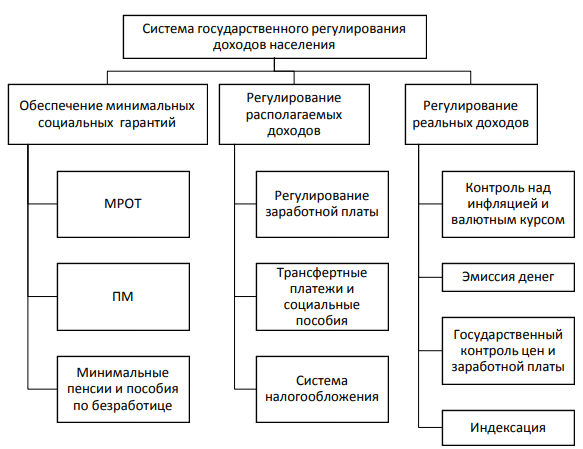 Рисунок 9  – Система государственного регулирования доходов [22]Система социальной защиты включает правовое регулирование, а также формы организации различных видов социальной защиты. Программы социальной защиты решают свою основную задачу – защиту людей от возникающих в течение жизни социальных рисков и снижают бедность. Модель управления социальными рисками включает в себя:создание гибкого формального рынка труда, способствующего более высокой производительности и наиболее эффективному распределению трудовых ресурсов;развитие системы социального страхования, позволяющей населению смягчать воздействие социальных рисков путем выравнивания потребления в течение всей жизни; функционирование системы социальной помощи, позволяющей нейтрализовать последствия социальных потрясений, с которыми уязвимые группы населения не смогли справиться и оказались среди малообеспеченных.Социальная защита включает в себя всю систему социально-экономических отношений, обеспечивающую оптимальные условия для реализации потребностей незащищенных, малообеспеченных граждан. Важный компонент современной социальной защиты - социальные гарантии. Социальные гарантии – это механизм обеспечения равного доступа всех граждан к базовым социальным благам на основе государственных гарантий, который позволяет государству исполнять обязательства, направленные на реализацию конституционных прав граждан. Основой государственных социальных гарантий являются минимальные социальные стандарты. Минимальные социальные стандарты – это установленные законодательством нормы и нормативы, включающие в себя минимальный объем социальных услуг по образованию и профессиональному обучению, медицинскому обслуживанию профессиональной ориентации, обеспечению питанием (в соответствии с минимальными нормами), социальной защите, обеспечению прав на жилище, социальной адаптации детей, находящихся в трудной жизненной ситуации, ниже которого опускаться нельзя. В рамках обеспечения минимальных социальных гарантий отмечаются такие меры государственного регулирования доходов населения, как установление минимального размера оплаты труда (МРОТ), прожиточного минимума (ПМ), минимальных пенсий и пособий по безработице, а также индексация перечисленных нормативов. Среди способов прямого воздействия на уровень доходов населения и их распределение основным является законодательное установление МРОТ. Он должен быть связан с ПМ и по крайней мере равняться ему. В таком случае он будет служить надежной основой построения системы оплаты труда. Именно исходя из размера МРОТ и ведутся переговоры между руководителями компаний и профсоюзами о заключении коллективных договоров на различных уровнях, начиная от предприятий и заканчивая отраслями. В условиях инфляции пересмотр величины минимальной оплаты труда сможет компенсировать рост цен.Располагаемые доходы. Государство регулирует располагаемые доходы населения с помощью трансфертов и социальных пособий, а также с помощью регулирования заработной платы. Перераспределяя через государственный бюджет доходы граждан путем налогообложения и социальных выплат, правительство нейтрализует инфляционное обесценивание доходов и сбережений населения. Часть национального дохода при этом перераспределяется от групп населения с высокими доходами к группам с низкими доходами.Трансфертные платежи представляют собой: денежные выплаты из государственного бюджета населению и частным предпринимателям, не связанные с выполнением ими государственных заказов работ, а осуществляемые в порядке перераспределения средств в пользу более нуждающихся в них граждан через бюджет; одна из схем перераспределения госбюджетных средств. денежные платежи, переводы из средств федерального бюджета в региональные, осуществляемые в целях социальной поддержки депрессивных регионов.На сокращение дифференциации доходов влияет размер государственного бюджета, зависящий от налогообложения населения. Налоги играют решающую роль в процессе распределения и перераспределения ВВП и национального дохода страны.  ЗАКЛЮЧЕНИЕПо результатам проведенного в курсовой работе исследования можно сделать следующие выводы. Экономический рост является основным экономическим показателем, характеризующим эффективность функций любой экономической деятельности. Экономический рост можно определить, как реальное повышение масштабов и объемов нематериальных и материальных благ, созданных за определенный промежуток времени, а также укрепление позиций в мировой экономике и приращение финансовых возможностей национальной экономической системы.Существует взаимосвязь между динамикой экономического роста и уровнем дифференциации доходов населения. Экономический рост обусловливает повышение занятости и доходов населения, способствует снижению уровня имущественной и социальной дифференциации населения. В то же время экономический рост вызывает изменения на рынке труда, касающиеся уровня безработицы, отражается на бюджетах домохозяйств. В свою очередь дифференциация доходов, с одной стороны, оказывает положительное воздействие, способствующее росту экономики, но с другой стороны, она может привести к социальным конфликтам и к структурной деформации экономики. Дифференциация доходов населения – это реально существующие различия в уровне доходов населения, в значительной степени предопределяющие социальную дифференциацию в обществе, а также характер его социальной структуры. На процесс дифференциации доходов оказывают влияние множество факторов: экономических, социальных, демографических, политических, психологических и пр. Оценка дифференциации населения по уровню доходам характеризуется различными показателями: фондовым коэффициентом дифференциации (коэффициент фондов), показателем дифференциации по квинтильным (20-типроцентным) группам населения, коэффициентом концентрации доходов (индексом Джини), графически с помощью кривой Лоренца. Анализ дифференциации доходов по 20-процентным группам населения России показал, что более 48 % всех денежных доходов сосредоточено в одной 20% группе с наибольшим доходом (5-я группа), самые бедные слои населения распоряжаются всего 6,2% от общей суммы средств.Оценка дифференциации по размерам доходов в рублях показала, что, первые три группы, у которых среднедушевой доход до 14000 руб. (меньше медианного), составляют почти четверть населения страны – 19,9%. Доля двух других групп населения со среднедушевыми доходами 45000-60000 руб. и 60000-75000 руб., которых можно по уровню дохода отнести к среднему классу, невелика и составляет 16,2 %. При условии, что к среднему классу можно добавить часть населения, чей среднедушевой доход составляет 27000-45000 руб., доля этой социальной страты составляет 41,6% населения (при условии, что доля среднего класса в развитых странах составляет в среднем 62%, в Скандинавских странах – 70%.Сравнительная характеристика России и стран ЕС по коэффициенту Джини показывает, что неравенство в российском обществе существенно выше, чем в Евросоюзе. Наиболее благополучные и «ровные» в социальном плане страны имеют коэффициент Джини намного меньше, чем, Россия - 0,406 или США – 0,414. Это: Финляндия –  0,274, Швеция – 0.282, Норвегия – 0, 270, Дания –  0,287, Австрия –  0,297 и т.д.Согласно исследованию международной консалтинговой компании Knight Frank, количество сверхбогачей в мире за год увеличилось на 2,4% и достигло 521,7 тыс. человек к 2021 году. При этом в России их количество сократилось на 11% – до 8 тыс. человек. По прогнозу этой консалтинговой компании к 2025 году количество сверхбогатых людей в мире достигнет 663,5 тыс. человек, а в России – 10,3 тыс. человекВлияние государства, направленное на снижение социального неравенства, можно разделить на следующие виды:вмешательство с целью обеспечения необходимого объема производства общественных и насущных благ. Действия государства направлены на улучшение уровня жизни всего населения;вмешательство с целью регулирования распределения доходов в обществе. Улучшение положения низкодоходных слоев населения происходит за счет ухудшения положения высокодоходных.Основные инструменты государственного регулирования, направленные на снижение уровня дифференциации доходов населения, следующие:минимальный потребительский бюджет (МПБ);социальные стандарты;минимальный размер оплаты труда (МРОТ);прожиточный минимум (ПМ);трансфертные платежи и др.На сокращение дифференциации доходов влияет размер государственного бюджета, зависящий от налогообложения населения. Налоги играют решающую роль в процессе распределения и перераспределения ВВП и национального дохода страны.СПИСОК ИСПОЛЬЗОВАННЫХ ИСТОЧНИКОВ Аганбегян, А.Г. Преодоление бедности и сокращение неравенства по доходам и потреблению в России. ЭКО. - 2017. – №9. - С. 68-84. Бикеева, М.В., Моисеева, М.В. Измерение экономического неравенства: проблемы, факты и оценка. [Электронный ресурс] //  https://doi.org/10.21686/2500-3925-2019-6-48-56 (дата обращения: 26.03.2022)Большой экономический словарь. [Электронный ресурс] //  URL:  https://big_economic_dictionary.academic.ru/8581] (дата обращения: 12.03.2022).Бондаренко, Н. А. Сюпова, М. С. Влияние уровня экономического развития регионов на дифференциацию доходов населения // Вестник ТОГУ. 2018. № 1(48). – С. 89-98. [Электронный ресурс] //  URL: https://pnu.edu.ru/media/vestnik/articles-2018/089-098 (дата обращения: 19.03.2022).Бутаева К. О. Неравенство доходов как объект экономических исследований в контексте анализа уровня жизни и общественного благосостояния / К. О. Бутаева // Вестник Тюменского государственного университета. Социально-экономические и правовые исследования. 2017. Том 3. № 3. С. 71-86.Гончарова, К.С. Анализ системы взаимосвязи динамики дифференциации доходов населения и экономического роста в регионах России. // Вестник Челябинского государственного университета. – 2019. - № 11(433). – Экономические науки. Вып. 67. – С. 48-60.Динамика доходов населения.    Бюллетень о текущих тенденциях в российской экономике. - Выпуск №58, февраль 2020. – 16 с.  - [Электронный ресурс] // URL: https://ac.gov.ru/uploads/2-Publications/rus_feb_2020.pdf (дата обращения: 19.02.22).Доходы населения в рыночной экономике и принципы их распределения. Измерение неравенства в распределении доходов // [Электронный ресурс] // https://studfile.net/preview/2953150/page:70/ (дата обращения 19.02.2022)Ермакова Э.Р., Илякова И.Е. Распределение доходов и благосостояния в странах Европейского союза и России: сравнительный анализ. Финансы: теория и практика. 2022;26(1):24-40. DOI: 10.26794/2587-5671- 2022-26-1-24-4Кан, Е.Н., Трунин, В.И., Трунина, Н.В. Качество экономического роста как основа гуманизации экономики Проблемы современной экономики, № 2 (74), 2020  –  [Электронный ресурс] //URL:  http://m-economy.ru/art.php?nArtId=6873 (дата обращения)Капелюшников, Р. И. Неравенство: как не примитивизировать проблему / Р. И. Капелюшников // Вопросы экономики. 2017. № 4. С. 117-139.  Критерии и методы оценки дифференциации доходов [Электронный ресурс] // URL.: https://cribs.me/ekonomika-obshchestvennogo-sektora/kriterii-i-metody-otsenki-differentsiatsii-dokhodov-krivaya-lorentsa-koeffitsient-dzhini (дата обращения: 20.02.2022).  Куранов, Г.О. Об измерении качества экономического роста // Вопросы статистики. – 2019. - 26(7). – С.5-19.Мигранова, Л.А., Жаромский, В.С. Методы оценки уровня и дифференциации доходов населения. -  URL: https:// Том 23. № 4 -2020: С. 26-39. [Электронный ресурс] // Народонаселение / Народонаселение (fnisc.ru) (дата обращения: 21.02.2022).Мониторинг социально-экономического положения и социального самочувствия населения: три квартала 2021 года / под ред. Л.Н. Овчаровой. – М.: НИУ ВШЭ, 2021. 535177759.pdf (hse.ru) Николаева, И. П. Экономическая теория: учебник / И. П. Николаева. – 5-е изд. – Москва: Дашков и к°, 2021. – 330 с. : [Электронный ресурс] – URL: https://biblioclub.ru/index.php?page=book&id=684327  (дата обращения: 13.04.2022).Распределение общего объема денежных доходов и характеристики дифференциации денежных доходов населения // Официальный сайт Федеральной службы государственной статистики – URL.: https://rosstat.gov.ru › storage › mediabank (дата обращения 27.02.2022).Розанова, Н.М. Макроэкономика, продвинутый курс в 2 ч. Часть 2: Учебник для магистратуры / Н.М. Розанова. - Люберцы: Юрайт, 2016. - 81 c.Россия в цифрах. 2021. Статистический сборник.  Официальный сайт Федеральной службы государственной статистики. //  – URL.: https://rosstat.gov.ru/folder/210/document/12993 (дата обращения 27.02.2022).Стрижкова, Л.А., Куранов, Г.О. Качество экономического роста как предпосылка повышения эффективности управления социально-экономическим развитием России. // Мир новой экономики. – 2020. - 14(3). – С.83-96. – [Электронный ресурс]: URL: https://doi.org/10.26794/2220-6469-2020-14-3-83-96  (дата обращения 10.04..2022)Стукаленко, Е.А. Дифференциация доходов населения: причины и последствия // Вестник Омского университета. Серия «Экономика». 2014.- № 1. -  С. 183–187. [Электронный ресурс] // URL: http://differentsiatsiya-dohodov-naseleniya-prichiny-i-posledstviya.pdf (дата обращения: 20.02.2022).Экономическая безопасность: учебник для студентов, обучающихся по специальности 38.05.01 Экономическая безопасность / под ред. д-ра экон. наук, проф. И.В. Манаховой. – Саратов: Саратовский социально-экономический институт (филиал) РЭУ им. Г.В. Плеханова, 2019. – 304 с. ISBN 978-5-4345-0506-2 Экономическая теория: учебник: [16+] / В. М. Агеев, А. А. Кочетков, В. И. Новичков [и др.]; под общ. ред. А. А. Кочеткова. – 7-е изд, стер. – Москва: Дашков и к°, 2021. – 696 с. : ил., табл. - [Электронный ресурс].URL: https://biblioclub.ru/index.php?page=book&id=684385 (дата обращения: 13.04.2022).Факторы производстваиспользуются на новой технической и технологической основеПовышение производительности трудаОриентация на минимизацию затратПривлечение дополнительных факторовИспользование прежнейтехнологической базыРасширение поля производстваОриентация на увеличение выпуска, не считаясь с затратамиНаименование2015201720192021Общая сумма начисленной заработной платы, %100100100100В том числе по 20-процентным группамВ том числе по 20-процентным группамВ том числе по 20-процентным группамВ том числе по 20-процентным группамВ том числе по 20-процентным группамПервая (наименее оплачиваемые работники)5,75,86,26,2Вторая10,210,210,310,3Третья14,914,714,414,4Четвертая21,521,320,920,7Пятая (наиболее оплачиваемые работники)47,748,048,248,4Коэффициент фондов, в разах14,114,113,013,5Величина доходов2010201820192020Всё население,в том числе со среднедушевыми денежными доходами в месяц, руб.100100100100до 700018,84,94,13,57000-1000014,66,96,15,610000-1400016,611,010,19,814000-1900015,213,713,112,919000-2700014,718,017,918,127000-4500013,323,724,625,445000-600006,89,410.110.560000-750005,05.55,775000-1000004,04,54,6Свыше 1000003,44,03,9Медианного значение среднедушевого денежного дохода населения (в месяц, руб.)14000247562636427036СтранаКоэффициент ДжиниСтранаКоэффициент ДжиниНидерланды0.278Россия 0.406Исландия0.270Румыния 0,348Дания 0.287США0.414Швеция 0,282Бразилия0,540Финляндия 0,274Мексика 0,456Норвегия 0.270Аргентина 0.436Германия0.384Уругвай 0,413Австрия0,297Сальвадор 0,420Испания 0,334Турция 0.437Италия 0,344Намибия 0,615Канада 0,332Ботсвана 0,695Франция 0,315ЮАР0,643Болгария 0,411Афганистан 0,630